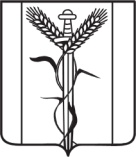 АДМИНИСТРАЦИЯКРАСНОАРМЕЙСКОГО СЕЛЬСКОГО ПОСЕЛЕНИЯ
ЕЙСКОГО РАЙОНАР А С П О Р Я Ж Е Н И Е                                                                  п. КомсомолецОб утверждении Плана проведения плановых проверок соблюдения трудового законодательства в подведомственных муниципальных учреждениях Красноармейского сельского поселения Ейского района, в отношении которых функции и полномочия учредителя от имени Красноармейского сельского поселения Ейского района осуществляет администрация Красноармейского сельского поселения Ейского района на 2020 годВ соответствии со статьей 353.1 Трудового кодекса Российской Федерации, с целью реализации Закона Краснодарского края от 11 декабря 2018 года № 3905-КЗ «О ведомственном контроле за соблюдением трудового законодательства и иных нормативных правовых актов, содержащих нормы трудового права, в Краснодарском крае», на основании статьи 58 Устава Красноармейского сельского поселения Ейского района:1. Утвердить План проведения плановых проверок соблюдения трудового законодательства в подведомственных муниципальных учреждениях Красноармейского сельского поселения Ейского района, в отношении которых функции и полномочия учредителя от имени Красноармейского сельского поселения Ейского района осуществляет администрация Красноармейского сельского поселения Ейского района на 2020 год (прилагается).2. Контроль за выполнением настоящего распоряжения оставляю за собой.3. Распоряжение вступает в силу со дня его подписания.Глава Красноармейского сельскогопоселения Ейского района                                                                 А.А. БурнаевЛИСТ СОГЛАСОВАНИЯпроекта распоряжения администрации  Красноармейского сельского поселения Ейского района от_______________ № ___________«Об утверждении Плана проведения плановых проверок соблюдения трудового законодательства в подведомственных муниципальных учреждениях Красноармейского сельского поселения Ейского района, в отношении которых функции и полномочия учредителя от имени Красноармейского сельского поселения Ейского района осуществляет администрация Красноармейского сельского поселения Ейского района на 2020 год»Проект подготовлен  и внесен:Общим отделомНачальник общего отдела                                                                 Ю.С. ДубовкаПРИЛОЖЕНИЕ УТВЕРЖДЕНраспоряжением администрацииКрасноармейского сельскогопоселения Ейского районаот ___________ № _______План проведения плановых проверок соблюдения трудового законодательства в подведомственных муниципальных учреждениях Красноармейского сельского поселения Ейского района, в отношении которых функции и полномочия учредителя от имени Красноармейского сельского поселения Ейского района осуществляет администрация Красноармейского сельского поселения Ейского района на 2020 годНачальник общего отдела                                                                                                                                           Ю.С. Дубовка от           19.12.2019 г.№            93-р№ п/пНаименование юридического лица, деятельность которого подлежит проверкеАдрес местонахожде-ния юридического лицаИдентифика-ционный номер налогопла-тельщика юридического лицаЦель и предмет проведения проверкиФорма проведе-ния проверкиМесяц начала проведе-ния проверкиСрок проведения проверкиНаименование уполномоченного органа, осуществляющего ведомственный контроль1234567891. Муници-пальное учреждение «Комсомолец»Российская Федерация, 353680, Краснодарский край, Ейский район, поселок Комсомолец, ул. Школьная, 192361003532соблюдение трудового законодательства и иных нормативно правовых актов, содержащих нормы трудового прававыезднаяоктябрь2020  5 днейОбщий отдел администрации Красноармейского сельского поселения Ейского района